PC端使用说明学生可登录西南财经大学学工管理系统（学工工作平台 (swufe.edu.cn)）→日常事务→学生证补办，在线申请补办学生证或火车票优惠卡，并进行结果查询。我的学生证学生进入学生证补办申请页面后根据实际需要选择：“补办学生证”或者是“补办火车优惠卡”。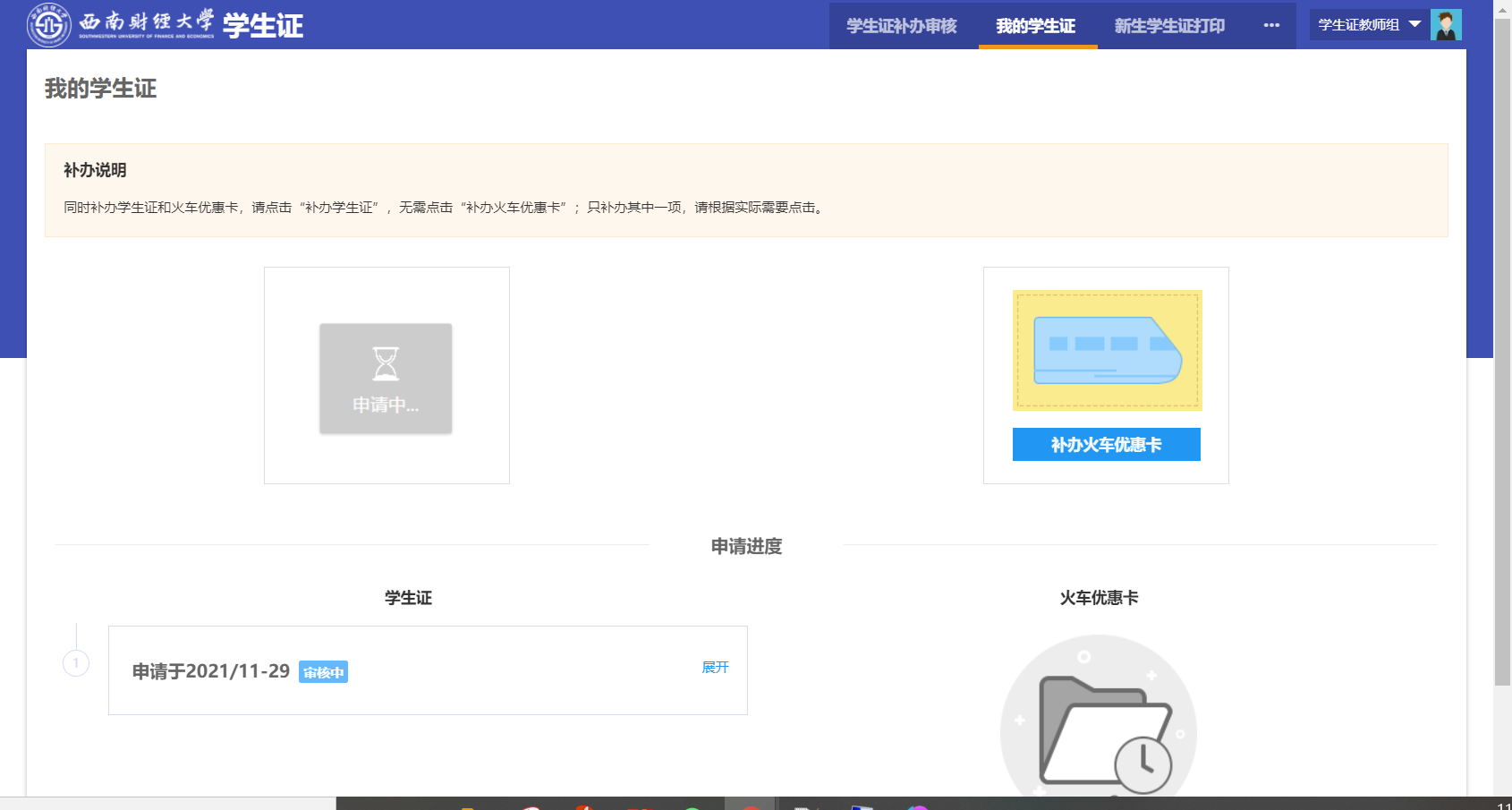 1.1.学生证补办点击“补办学生证”进入填写申请信息页面，根据页面显示信息进行填写，填写完成后点击提交即可。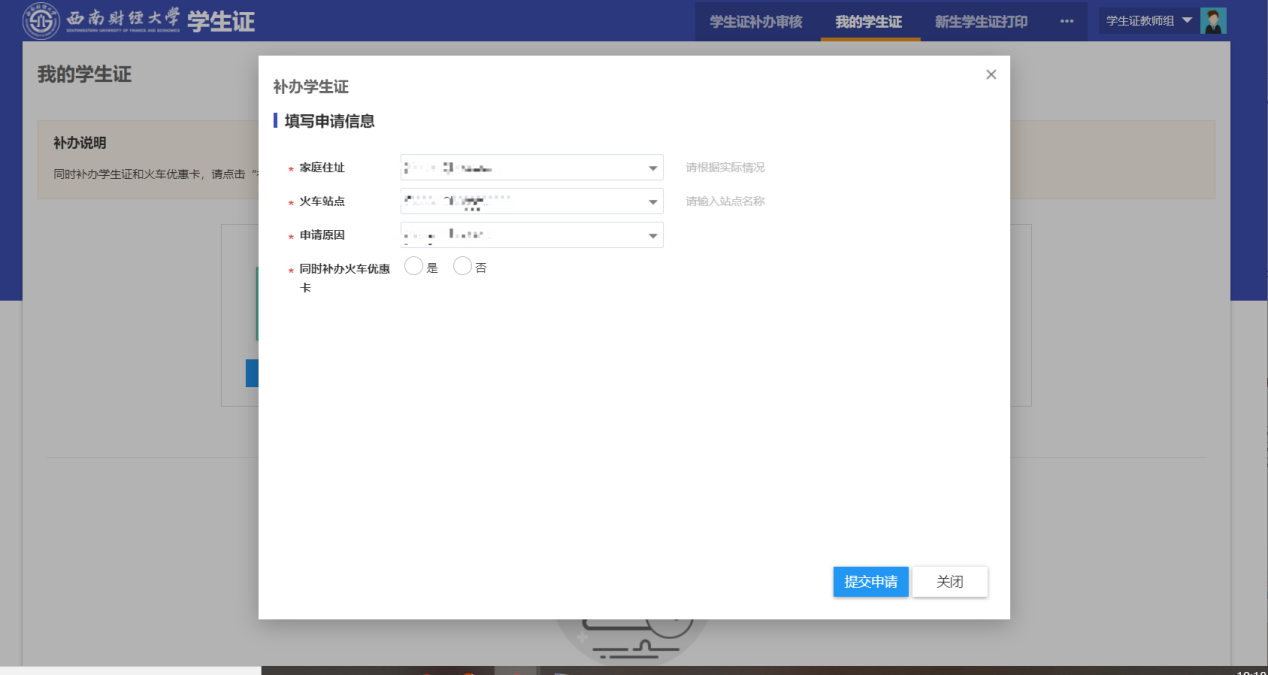 1.2补办火车优惠卡点击“补办火车优惠卡”进入填写申请信息页面，根据页面显示信息进行填写，填写完成后点击提交即可。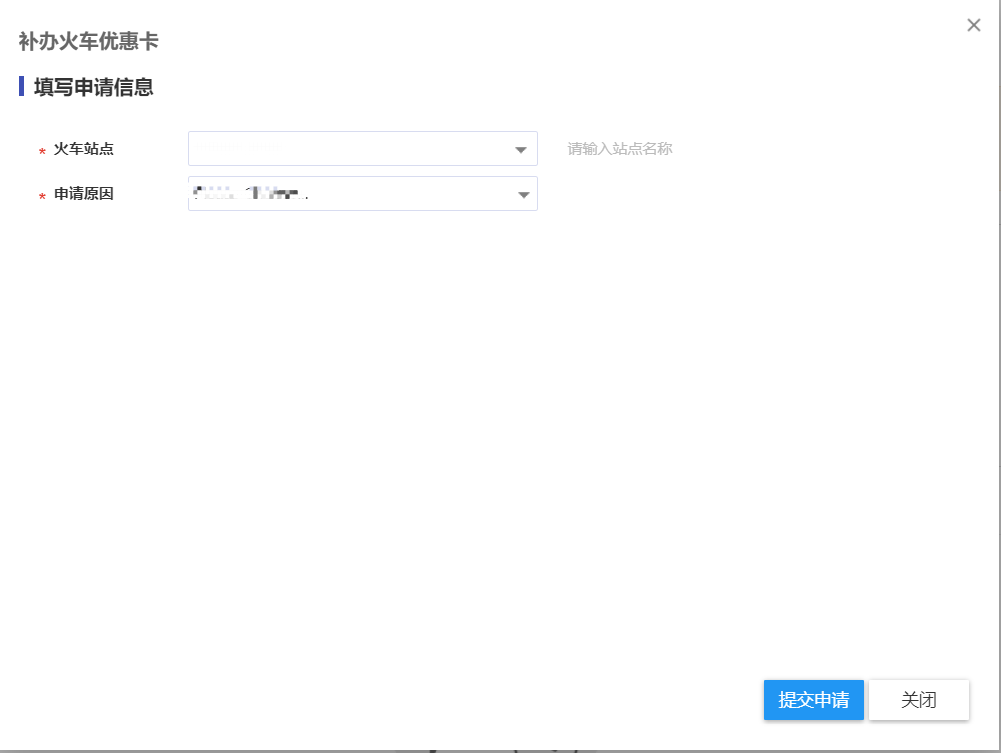 申请后在页面下方可查询审核进度情况。移动端使用说明学生可登录https://ehall.swufe.edu.cn/psfw/sys/swmxszbbapp/*default/index.do 在线申请补办学生证或火车票优惠卡，并进行结果查询2.1移动学生证学生角色用户进入应用后，可申请补办学生证以及查询申请进度，站点可模糊搜索。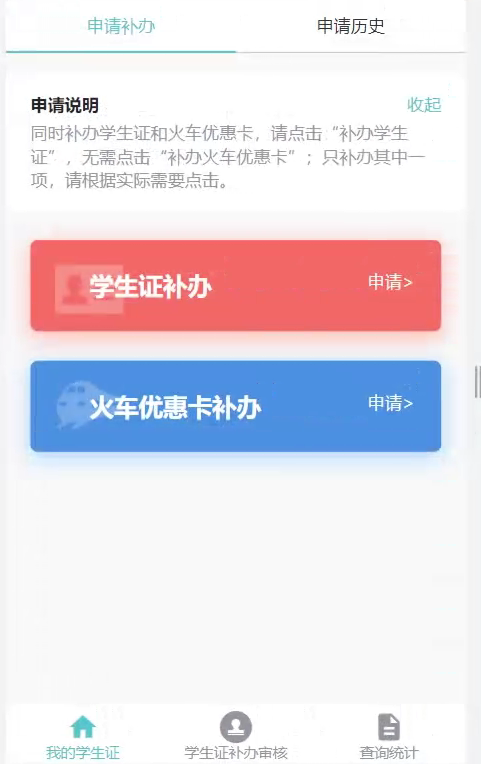 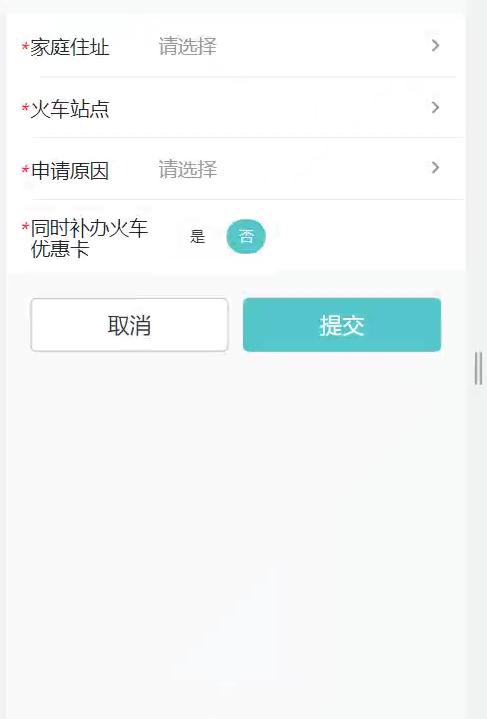 点击“申请历史”学生在申请历史界面可以查看当前办理学生证审核流程进度。     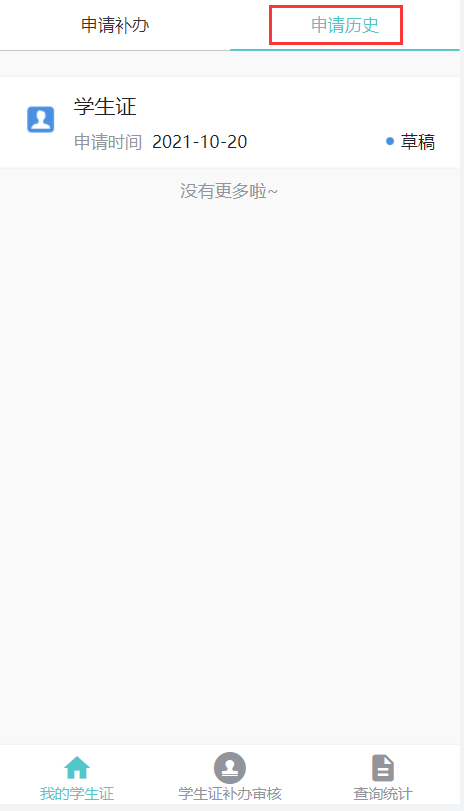 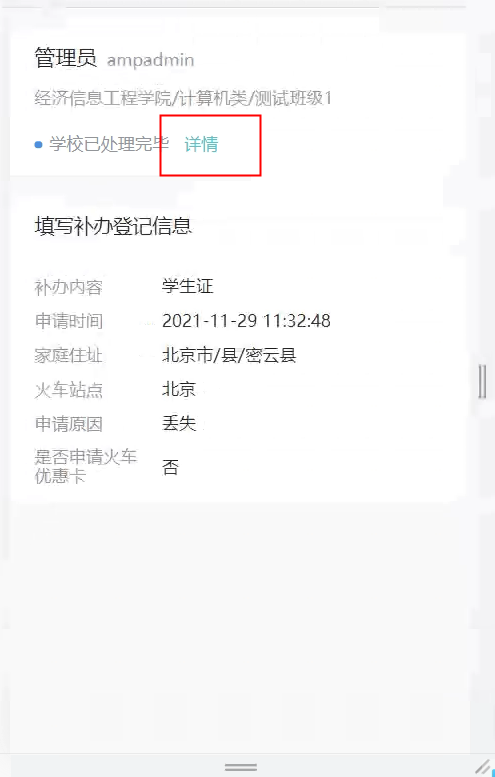 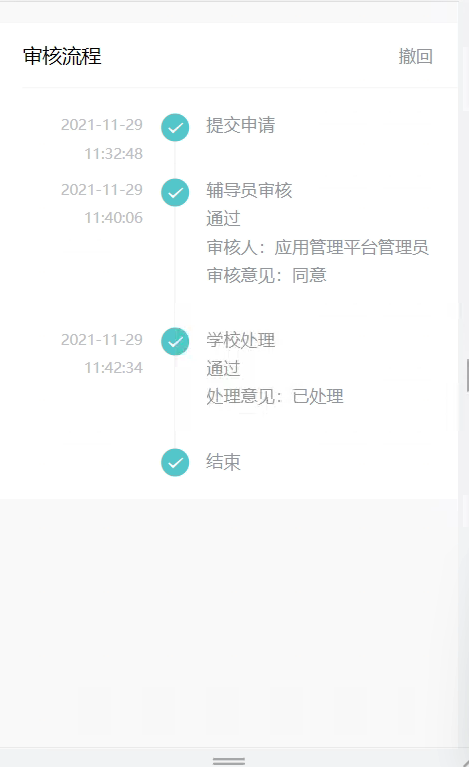 2.2移动火车优惠卡学生角色用户进入应用后，可单独申请补办火车优惠卡以及查询申请进度。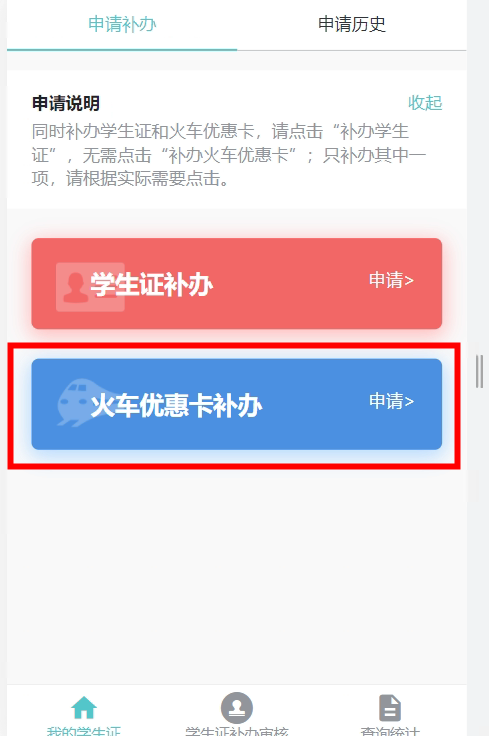 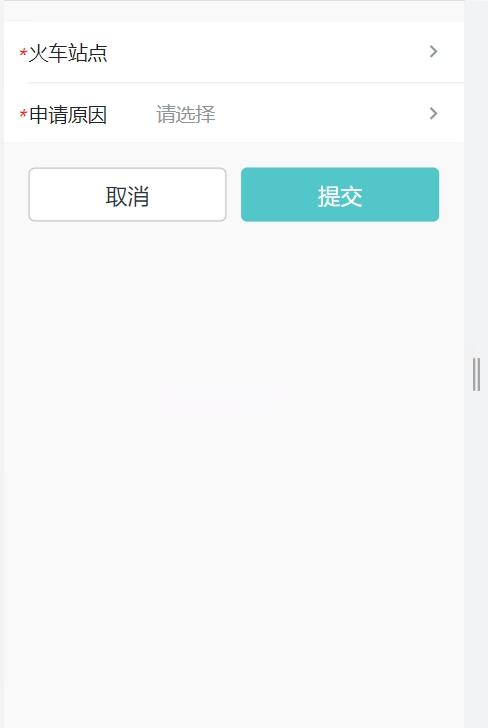 学生证补办学生操作指南